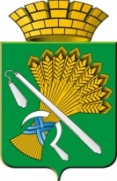 АДМИНИСТРАЦИЯ КАМЫШЛОВСКОГО ГОРОДСКОГО ОКРУГАП О С Т А Н О В Л Е Н И Еот «__»____2024 №___Об установлении максимального размера платы, взимаемой с родителей (законных представителей) за присмотр и уход за детьми в муниципальных образовательных организациях, реализующих основную образовательную программу дошкольного образованияВ соответствии со статьей 65 Федерального закона от 29.12.2012 №273-ФЗ «Об образовании в Российской Федерации», пунктом 4-1 статьи 17, статьями 23, 33-1 Закона Свердловской области от 15 июля 2013 № 78-ОЗ «Об образовании в Свердловской области», Постановлением Правительства Свердловской области от 04.03.2016 №150-ПП «Об установлении максимального размера платы, взимаемой с родителей (законных представителей), за присмотр и уход  за детьми в государственных образовательных организациях Свердловской области и муниципальных образовательных организациях, реализующих основную образовательную программу дошкольного образования» (в редакции Постановления Правительства Свердловской области от 25.12.2023 №1004-ПП), руководствуясь Уставом Камышловского городского округа, администрация Камышловского городского округа,ПОСТАНОВЛЯЕТ:1. Установить с 01 января 2024 года максимальный размер платы, взимаемой с родителей (законных представителей) за присмотр и уход за детьми в муниципальных образовательных организациях, реализующих основную образовательную программу дошкольного образования в размере 2781 (две тысячи семьсот восемьдесят один) рубль 32 копейки.2. За присмотр и уход за детьми-инвалидами; детьми-сиротами и детьми, оставшимися без попечения родителей; а также за детьми с туберкулезной интоксикацией; детьми лиц, принимающих (принимавших) участие в специальной военной операции на территориях Украины, Донецкой Народной Республики, Луганской Народной Республики, Запорожской области и Херсонской области; детьми граждан Российской Федерации, призванных на военную службу по мобилизации в Вооруженные Силы Российской Федерации в соответствии с Указом Президента Российской Федерации "Об объявлении частичной мобилизации в Российской Федерации"; детьми граждан Российской Федерации, Украины, Донецкой Народной Республики, Луганской Народной Республики, лицами без гражданства, постоянно проживавшими на территориях Украины, Донецкой Народной Республики, Луганской Народной Республики, вынужденно покинувшими территории Украины, Донецкой Народной Республики и Луганской Народной Республики, прибывшими на территорию Российской Федерации в экстренном массовом порядке обучающимися в муниципальных образовательных организациях, реализующих основную образовательную программу дошкольного образования, родительская плата не взимается.3. Установить размер платы, взимаемой с родителей (законных представителей) за присмотр и уход за обучающимися с ограниченными возможностями здоровья в муниципальных образовательных организациях, реализующих основную образовательную программу дошкольного образования в размере 1946,92 (одна тысяча девятьсот шесть) рублей 92 копейки, определив бесплатным двухразовое питание (завтрак и полдник).4. Установленные размеры родительской платы, взимаемой с родителей (законных представителей) за присмотр и уход за детьми в муниципальных образовательных организациях, реализующих основную образовательную программу дошкольного образования направить на комплекс мер по организации питания.5. Ежегодно включать расходы по присмотру и уходу за детьми-инвалидами; детьми-сиротами и детьми, оставшимися без попечения родителей; а также за детьми с туберкулезной интоксикацией; детьми лиц, принимающих (принимавших) участие в специальной военной операции на территориях Украины, Донецкой Народной Республики, Луганской Народной Республики, Запорожской области и Херсонской области; детьми граждан Российской Федерации, призванных на военную службу по мобилизации в Вооруженные Силы Российской Федерации в соответствии с Указом Президента Российской Федерации "Об объявлении частичной мобилизации в Российской Федерации"; детьми граждан Российской Федерации, Украины, Донецкой Народной Республики, Луганской Народной Республики, лицами без гражданства, постоянно проживавшими на территориях Украины, Донецкой Народной Республики, Луганской Народной Республики, вынужденно покинувшими территории Украины, Донецкой Народной Республики и Луганской Народной Республики, прибывшими на территорию Российской Федерации в экстренном массовом порядке в муниципальные задания образовательных организаций, реализующих основную образовательную программу дошкольного образования.6. Установить, что действие пункта 3 настоящего постановления администрации Камышловского городского округа распространяется на правоотношения, возникшие с 01 февраля 2024 года.5. Постановление главы Камышловского городского округа от 05.12.2017 года № 1114 «Об установлении размера платы, взимаемой с родителей (законных представителей) за присмотр и уход за детьми в муниципальных образовательных учреждениях Камышловского городского округа, реализующих образовательную программу дошкольного образования» (с изменениями, внесенными постановлениями администрации Камышловского городского округа от 23.11.2018 № 1021, от 27.12.2019 № 1126, от 29.12.2020 № 910, от 17.12.2021 № 961, от 31.10.2022 № 1009, от 27.12.2022 № 1269, от 10.07.2023 № 751, 22.01.2024 №6) признать утратившим силу.6. Опубликовать настоящее постановление в газете «Камышловские известия» и разместить на сайте в информационно- телекоммуникационной сети «Интернет».7. Контроль за исполнением настоящего постановления возложить на заместителя главы Камышловского городского округа А.А. Соболеву. ГлаваКамышловского городского округа                                            А.В. Половников